ПРОГРАММА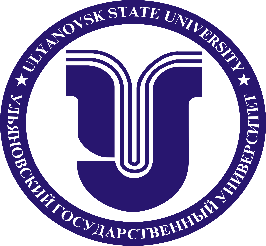 МЕЖРЕГИОНАЛЬНОЙ КОНФЕРЕНЦИИ «Траектории взаимодействия в развитии цифровых навыков» 4 ДЕКАБРЯ 2020 13.00 (ВРЕМЯ МЕСТНОЕ)РЕЖИМ ПРОВЕДЕНИЯ: ОФЛАЙН-ОНЛАЙНМесто проведения: УлГУ, г.Ульяновск, ул.12 Сентября, 9а, Конференц-залВремя проведения: 13.00-15.00 по местному времени (+1 час к МСК)Цель мероприятия: расширение сетевого профориентационного взаимодействия опорного университета и общеобразовательных учреждений Ульяновской области в IT-направлении, расширение реализации инициативы «Код-класс», профессиональное рост педагогов-наставников для развития цифровых компетенций и потенциала современных школьников.РЕГЛАМЕНТ12.30-13.00Приезд и подключение участников мероприятия13.00-13.03Вступительное слово руководителя проекта «Код-классы УлГУ» Аллы Костишко 13.03-13.05Приветственное слово ректора УлГУ Бориса Михайловича Костишко13.05-13.07Приветственное слово представителя Министерства просвещения Ульяновской области13.07-13.10Приветственное слово Светланы Владимировны Опенышевой, директора ОГКУ «Правительство для граждан»13.10-13.13Приветственное слово председателя правления Фонда развития ИТ УО Ильи Валкина13.13-13.15Награждение школьников - победителей и призеров онлайн-хакатона (октябрь 2020)13.15-13.25Выступление директора Центра интернет-образования УлГУ Аллы Евгеньевны Костишко. Подведение итогов деятельности и награждение лучших руководителей Код-классовВозможности во внеурочной деятельности и профессиональном росте педагогов для развития цифровых компетенций школьников13.25-13.45«Роль иммерсивных технологий в экосистеме цифрового общества» Ольга Михеева, руководитель проектов подразделения "Практики будущего" Олимпиады Кружкового Движения НТИ г.Москва13.45-13.50«Возможности использования платы "BBC micro:bit»  для обучения программированию» Юрий Ливенцев, руководитель ресурсного центра МУ "ГМЦ" г. Железногорска Курской области13.50-13.55Возможности для обучения школьников и профессионального роста педагогов в Центре ДНК на базе ЦИО УлГУДиректор ДНК Светлана Журавлева13.55-14.00«Опыт организации Городской Летней школы математики и программирования при сотрудничестве с ЦИО УлГУ» Алла Гуськова, учитель высшей категории лицея №40 при УлГУ г.Ульяновск14.00-14.05«ПО для успешной работы со школьниками» Алина Айдаркина, руководитель Код-класса 44 школы г.Ульяновск 14.05-14.10«ЦМИТ. Ступеньки в обучении промышленному интернету» администратор Заволжского филиала ООО «Инженерка» Елена Ямкина14.15-14.45Успешные кейсы клубов-участников инициативы «Код-класс»14.45-15.00Общение, подведение итогов, обсуждение программы деятельности на 2021 год13.00-15.00Творческие мастер-классы для школьников